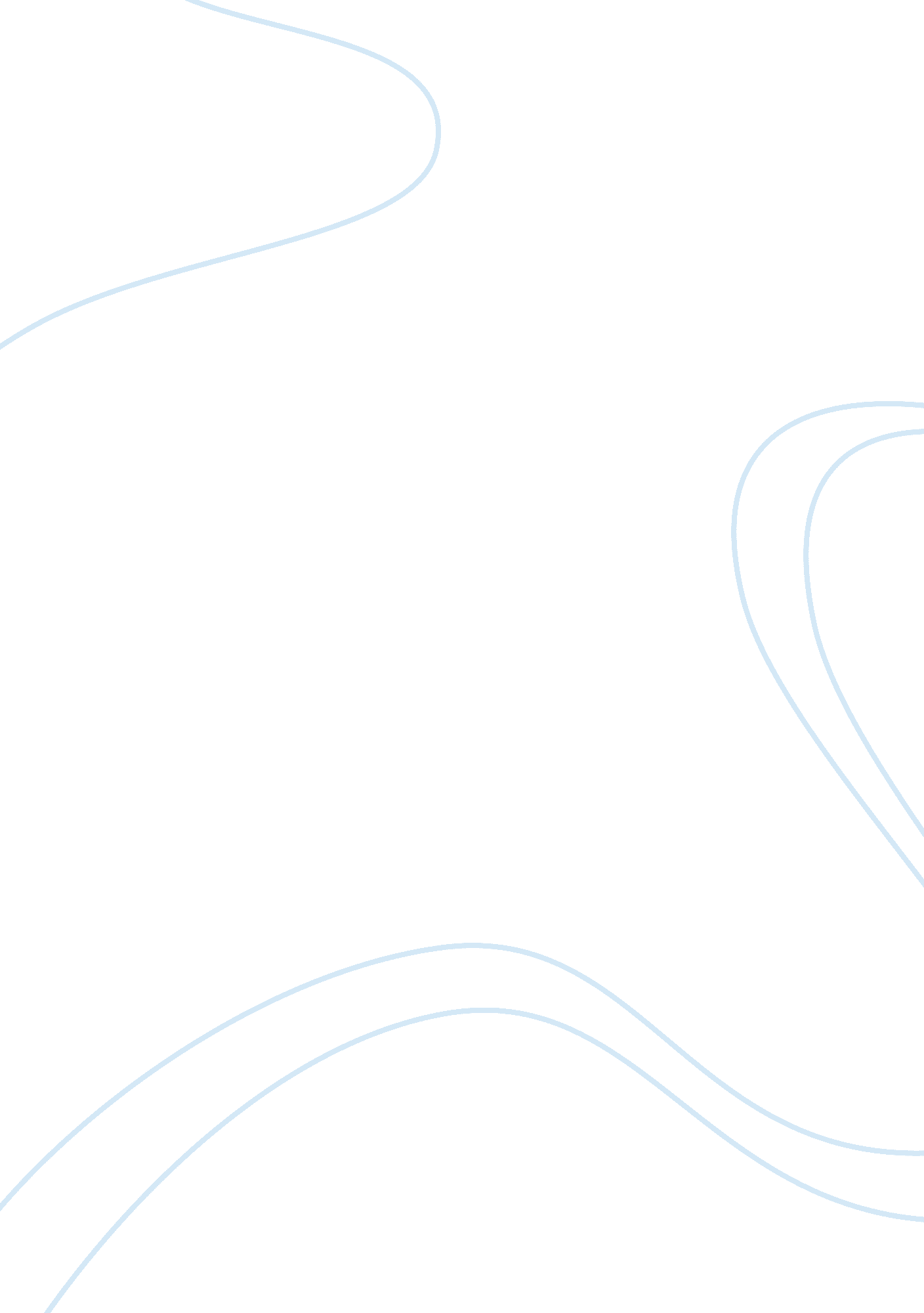 OutlinePsychology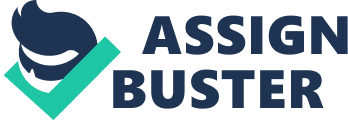 Outline Outline Autism Thesis: Autism spectrum disorder (ASD) is a disorder that causes numerous disorders in the human body. Such disorders range from brain damage, difficulties in communication and unwanted behavioral patterns to repetitive behaviors (Amaral, Geschwind & Dawson, 2011). It is this range of neurodevelopment disorders that have led to a discussion and study of autism. 
1. 0. Introduction 
Describe the concept autism and why the concept is worth studying and analysis as a health issue in brief. 
In addition, explain the common signs of autism, and how the same has been diagnosed in the previous years. Are the symptoms still the same? 
State what the essay will attempt to discuss; 
The role of genetics in autism 
The neurological damage/changes to the brain caused by this autism 
Lastly, state that the author will use the research compiled by Amaral, Geschwind & Dawson (2011) to validate the facts that will be highlighted in the essay. 
2. 0. Body 
2. 1. Discuss the role of genetics in autism 
This section will assess if genetics is a cause of autism. This will involve the various theoretical perspectives from various researchers on genetics contributing to autism. In addition, this part will also endeavor to validate that children born in a family with autism gene are more susceptible to having autism as opposed to children who are born in families that do not have autism history. Most importantly, this section will assess if individuals with other genetical conditions are more likely to suffer from autism. 
2. 2. The neurological damage/changes to the brain caused by this autism 
In this section, the essay will discuss the abnormalities to the brain as a result of autism. This will assess what causes the abnormality, as Amaral, Geschwind & Dawson (2011) recommend. The authors also argue that persons with autism are indicated to have unusual levels of serotonin in their brain (Amaral, Geschwind & Dawson, 2011). 
This section will also evaluate if the brain damage is an environmental cause, or a complication of the genes. This will relate to the level of brain development in autism patients and how the brain cells communicate among patients with autism. 
Lastly, the section will aim at providing both theoretical and practical substantiation that autism without a doubt has an effect on the brain development of individuals. 
3. 0. Conclusion 
The conclusion part will sum up the whole paper. 
First, the thesis statement to summarize the paper. 
Second, the author will agree to the fact that autism, is in reality, a health condition that has affected lots of people. 
Thirdly, the author will conclude that genetics actually plays a huge role in autism. 
Lastly, the paper will summarize that autism causes neurological damage/changes to the brain. The author may also give their opinion on what ought to be done, in their personal opinion, to minimize the effects on the brain as caused by autism. 
Reference 
Amaral, D., Geschwind, D., & Dawson, G. (2011). Autism Spectrum Disorders. Oxford: Oxford University Press. 